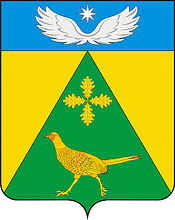 АДМИНИСТРАЦИЯ  НОВОПАШКОВСКОГО  СЕЛЬСКОГО  ПОСЕЛЕНИЯ КРЫЛОВСКОГО РАЙОНА ПОСТАНОВЛЕНИЕот 31.01.2023                                                                                                 № 12Ст-ца НовопашковскаяОб отмене постановления  администрации Новопашковского сельского поселения Крыловского района от 16.12.2022 № 92 «Об утверждении Порядка предоставления пенсии за выслугу лет лицам, замещавшим муниципальные должности и должности муниципальной службы в   Новопашковском сельском поселения Крыловского района»           В целях приведения в соответствие с действующим законодательством нормативно-правовых актов администрации Новопашковского сельского поселения п о с т а н о в л я ю:           1. Отменить постановление администрации Новопашковского сельского поселения Крыловского района  от 16.12.2022 № 92 «Об утверждении Порядка предоставления пенсии за выслугу лет лицам, замещавшим муниципальные должности и должности муниципальной службы в Новопашковском сельском поселения Крыловского района».2. Обнародовать настоящее постановление в установленном порядке и разместить в официальном сетевом издании администрации Новопашковского сельского поселения Крыловского района в сети «Интернет». 3. Контроль за выполнением настоящего постановления оставляю за собой. 4. Постановление вступает в силу со дня его официального обнародования.Глава Новопашковского сельского поселения Крыловского  района                                          И.В. Корсун